             		บันทึกข้อความ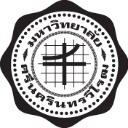 ส่วนงาน   (ชื่อหน่วยงาน) คณะวิทยาศาสตร์ โทร. 18425เรื่อง 	ขอความอนุเคราะห์ลงนามในหนังสือขออนุมัติโครงการบริการวิชาการแบบครั้งคราวเรียน	คณบดีคณะวิทยาศาสตร์ (ผ่านงานคลังและพัสดุ)		ตามที่ที่ประชุมคณะกรรมการประจำคณะวิทยาศาสตร์ ครั้งที่..........เมื่อวันที่.................. ได้รับความเห็นชอบให้ภาควิชา/ศูนย์/สำนักงานคณบดี.................จัดโครงการบริการวิชาการแบบครั้งคราว-โครงการ............................................... ระหว่างวันที่ ............................. ณ คณะวิทยาศาสตร์ มหาวิทยาลัยศรีนครินทรวิโรฒ ประสานมิตร ตามความทราบแล้วนั้น	ในการนี้ภาควิชา/ศูนย์/สำนักงานคณบดี.................................. ขอความอนุเคราะห์ลงนามหนังสือขออนุมัติโครงการ.................................................................................. ตามเอกสารที่แนบมาพร้อมนี้จึงเรียนมาเพื่อโปรดพิจารณาลงนาม จะขอบคุณยิ่ง	(.....................................................................)	ประธานคณะกรรมการบริหารโครงการ	 (.....................................................................)	หัวหน้าภาควิชา/ผู้อำนวยการศูนย์/ผู้อำนวยการสำนักงาน                   ลงนามแล้ว(รองศาสตราจารย์ ดร.ปรินทร์ ชัยวิสุทธางกูร)            คณบดีคณะวิทยาศาสตร์             		บันทึกข้อความส่วนงาน   คณะวิทยาศาสตร์ (ชื่อหน่วยงาน) โทร. 18425เรื่อง 	ขออนุมัติจัดโครงการบริการวิชาการแบบครั้งคราว-โครงการ.....................................................................เรียน  	รองอธิการบดีฝ่ายการคลังและทรัพย์สิน (ผ่านส่วนการคลัง)ด้วยภาควิชา/ศูนย์/สำนักงานคณบดี.............................. คณะวิทยาศาสตร์ มีความประสงค์จะจัดโครงการบริการวิชาการเป็นครั้งคราว-โครงการ............................................... ในระหว่างวันที่.................................... ณ คณะวิทยาศาสตร์ มหาวิทยาลัยศรีนครินทรวิโรฒ ประสานมิตร โดยได้รับเงินสนับสนุนจาก.....(ใส่ชื่อหน่วยงานที่สนับสนุนเงิน)........... เป็นจำนวนเงิน.........................บาท (...................................บาทถ้วน) ทั้งนี้ โครงการดังกล่าวและหลักเกณฑ์การจ่ายเงิน ได้รับความเห็นชอบตามมติที่ประชุมคณะกรรมการประจำคณะวิทยาศาสตร์ ครั้งที่..................... เมื่อวันที่............................... และคณะวิทยาศาสตร์           ขอรับรองว่าไม่ได้ใช้เงินจากแหล่งงบประมาณอื่นสมทบค่าใช้จ่ายในการจัดโครงการดังกล่าวข้างต้นจึงเรียนมาเพื่อโปรดพิจารณาอนุมัติ	(ศาสตราจารย์ ดร.ปรินทร์  ชัยวิสุทธางกูร)	คณบดีคณะวิทยาศาสตร์ตรวจเสนอ             		บันทึกข้อความส่วนงาน   คณะวิทยาศาสตร์ (ชื่อหน่วยงาน) โทร. 18425เรื่อง 	ขออนุมัติจัดโครงการบริการวิชาการแบบครั้งคราว-โครงการ.....................................................................เรียน  	รองอธิการบดีฝ่ายการคลังและทรัพย์สิน (ผ่านส่วนการคลัง)ด้วยภาควิชา/ศูนย์/สำนักงานคณบดี.............................. คณะวิทยาศาสตร์ มีความประสงค์จะจัดโครงการบริการวิชาการเป็นครั้งคราว-โครงการ............................................... ในระหว่างวันที่.................................... ณ คณะวิทยาศาสตร์ มหาวิทยาลัยศรีนครินทรวิโรฒ ประสานมิตร โดยจะจัดเก็บค่าลงทะเบียนคนละ...........บาท (......................................บาทถ้วน) ทั้งนี้ โครงการดังกล่าวและหลักเกณฑ์การจ่ายเงิน ได้รับความเห็นชอบตามมติที่ประชุมคณะกรรมการประจำคณะวิทยาศาสตร์ ครั้งที่..................... เมื่อวันที่............................... และคณะวิทยาศาสตร์           ขอรับรองว่าไม่ได้ใช้เงินจากแหล่งงบประมาณอื่นสมทบค่าใช้จ่ายในการจัดโครงการดังกล่าวข้างต้นจึงเรียนมาเพื่อโปรดพิจารณาอนุมัติ	(ศาสตราจารย์ ดร.ปรินทร์  ชัยวิสุทธางกูร)	คณบดีคณะวิทยาศาสตร์ตรวจเสนอที่  อว 8712.1/วันที่                ที่  อว 8712.1/ วันที่           กันยายน  2564ที่  อว 8712.1/ วันที่           กันยายน  2564